МИНИСТЕРСТВО ОБРАЗОВАНИЯ И МОЛОДЁЖНОЙ ПОЛИТИКИ СВЕРДЛОВСКОЙ ОБЛАСТИАчитский филиал ГАПОУ СО «Красноуфимский аграрный колледж»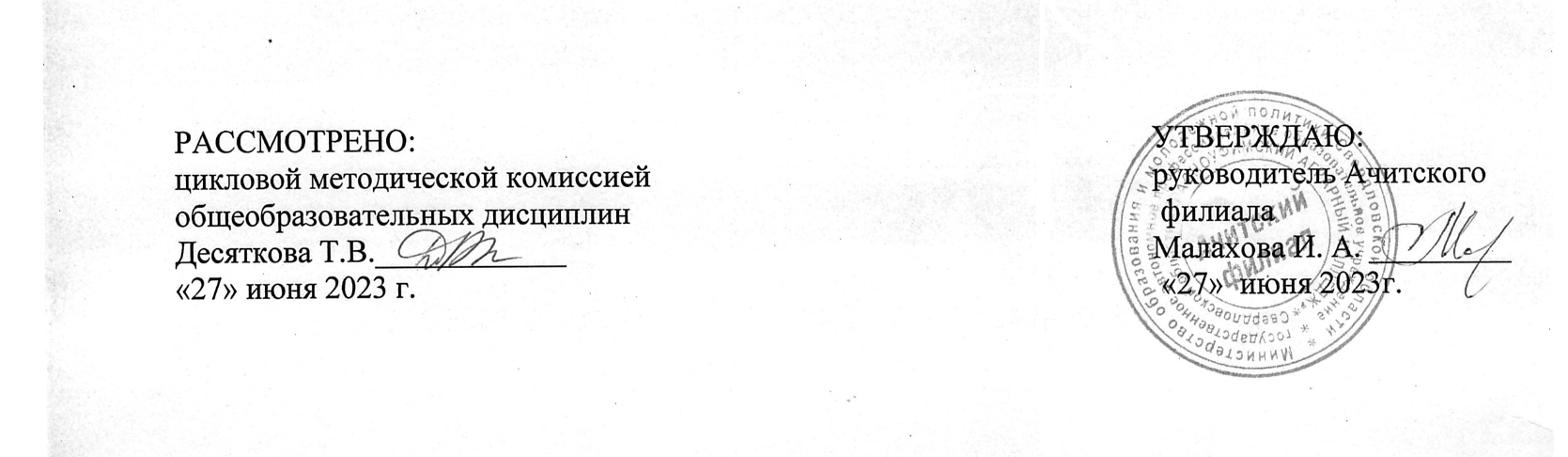 РАБОЧАЯ ПРОГРАММА ОБЩЕОБРАЗОВАТЕЛЬНОЙ ДИСЦИПЛИНЫОД. 10  «Основы безопасности жизнедеятельности»Профессия:  35. 01. 27 Мастер сельскохозяйственного производства1курс, группа 11-МУровень освоения (базовый )Форма обучения: очная2023 г.Рабочая программа разработана в соответствии с требованиями: - федерального государственного образовательного стандарта среднего общего образования, - федерального государственного образовательного стандарта  среднего профессионального образования по профессии:  35. 01. 27 Мастер сельскохозяйственного производства утвержденного Приказом Министерства просвещения Российской Федерации от «24» мая 2022г. № 355 («Профессионалитет»)- примерной программы общеобразовательной  дисциплины  «Основы безопасности жизнедеятельности» для профессиональных образовательных организаций (ФГБОУ ДПО ИРПО, протокол № 14 от 30 ноября  2022 г.) , - рабочей программы воспитания  УГС 35.00.00 Сельское, лесное и рыбное хозяйство по профессии  35. 01. 27 Мастер сельскохозяйственного производстваРазработчик: Пушкина Яна Сергеевна, преподаватель Ачитского филиала ГАПОУ СО «Красноуфимский аграрный колледж»СОДЕРЖАНИЕ1. ОБЩАЯ ХАРАКТЕРИСТИКА РАБОЧЕЙ ПРОГРАММЫ ОБЩЕОБРАЗОВАТЕЛЬНОЙ  ДИСЦИПЛИНЫ                                                                                                                                    4                                                                                     2. СТРУКТУРА  И СОДЕРЖАНИЕ  ОБЩЕОБРАЗОВАТЕЛЬНОЙ  ДИСЦИПЛИНЫ               13                                       3. УСЛОВИЯ РЕАЛИЗАЦИИ ПРОГРАММЫ ОБЩЕОБРАЗОВАТЕЛЬНОЙ ДИСЦИПЛИНЫ                                                                                                                                   234.   КОНТРОЛЬ И ОЦЕНКА РЕЗУЛЬТАТОВ ОСВОЕНИЯ  ОБЩЕОБРАЗОВАТЕЛЬНОЙ  ДИСЦИПЛИНЫ                                                                                                                                  26              ОБЩАЯ ХАРАКТЕРИСТИКА РАБОЧЕЙ ПРОГРАММЫ ОБЩЕОБРАЗОВАТЕЛЬНОЙ  ДИСЦИПЛИНЫОСНОВЫ БЕЗОПАСНОСТИ ЖИЗНЕДЕЯТЕЛЬНОСТИ1.1. Место учебной дисциплины в структуре основной  образовательной программы.Рабочая программа учебной дисциплины  «Основы безопасности жизнедеятельности» является обязательной  частью общеобразовательного цикла образовательной программы  в соответствии с ФГОС СПО по профессии  35. 01. 27 Мастер сельскохозяйственного производства ,реализуемой на базе основного общего образованияРабочая программа учебной дисциплины разработана на основе федерального государственного образовательного стандарта среднего общего образования реализуемого с учетом профессиональной направленности получаемой профессии. 1 .2. Цели и планируемые результаты освоения дисциплины:Цели и задачи дисциплины: Содержание программы общеобразовательной дисциплины «Основы безопасности жизнедеятельности» направлено на достижение следующих целей: формирование компетенций, обеспечивающих повышение уровня защищенности жизненно важных интересов личности, общества и государства от внешних и внутренних угроз.Задачи преподавания : формирование у студентов умений для решения задач защиты и сохранения жизни и здоровья в опасных и чрезвычайных ситуациях.Умение 1. Студент выявляет и описывает опасные и вредные факторы окружающей среды для разработки/выбора мер по предупреждению и защите, в том числе в чрезвычайных ситуацияхУмение 2. Студент определяет вероятность осуществления риска и масштаб последствий воздействия вредных и опасных факторов среды, в том числе в чрезвычайной ситуации, для разработки/выбора мер по профилактике и защитеУмение 3. Студент выбирает меры (методы, средства, модели поведения) для защиты от опасностей окружающей среды, в том числе в чрезвычайной ситуации  Умение 4 (девушки). Студент выбирает и применяет способы оказания первой помощи и профилактики инфекционных заболеваний для сохранения жизни и здоровья своего и пострадавшихУмение 5 (юноши). Студент определяет способ прохождения военной службы для исполнения воинской обязанности1.2.2. 	Планируемые результаты освоения общеобразовательной дисциплины в соответствии с ФГОС СПО и на основе ФГОС С00Особое значение дисциплина имеет при формировании и развитии ОК и ПК2. Структура и содержание общеобразовательной дисциплины2.1. Объем дисциплины и виды учебной работы                                           2.2. Тематический план и содержание дисциплины3. Условия реализации программы общеобразовательной дисциплины3.1. Материально-техническое обеспечение обученияОборудование учебного кабинета: посадочные места по количеству обучающихся;рабочее место преподавателянаглядные пособия (комплекты учебных таблиц, стендов, схем, плакатов, портретов выдающихся ученых в области обеспечения безопасной жизнедеятельности населения и др.); имитаторы ранений и поражений;образцы средств первой медицинской помощи: индивидуальный перевязочный пакет ИПП-1; жгут кровоостанавливающий; аптечка индивидуальная АИ-2; комплект противоожоговый; индивидуальный противохимический пакет ИПП-11; сумка санитарная; носилки плащевые; образцы средств индивидуальной защиты (СИЗ): противогаз ГП-7, респиратор Р-2, защитный костюм Л-1, общевойсковой защитный костюм и оборудования: общевойсковой прибор химической разведки, компас-азимут; дозиметр бытовой (индикатор радиоактивности);образцы средств пожаротушения (СП); Технические средства обучения: персональный компьютер с лицензионным программным обеспечением;мультимедийный проектор;   выход в локальную сеть.посадочные места по количеству обучающихся;рабочее место преподавателя; 3.2. Информационное обеспечение обучения3.2.1. Основные печатные издания1.	Косолапова Н.В., Прокопенко Н.А.  Основы безопасности жизнедеятельности: учебник для студентов профессиональных образовательных организаций, осваивающих профессии и специальности СПО. – М., 2021. – 368 c.2.	Смирнов А.Т., Хренников Б.О. Основы безопасности жизнедеятельности: учебник 10-11 класс. – М.: Издательство «Просвещение», 2021. – 253 с.3.2.2. Электронные издания1.	http://www.mvd.ru сайт МВД РФ2.	http://www.mil.ru сайт Министерство обороны Российской Федерации3.	http://www.fsb. ru сайт ФСБ РФ4.	http://www.mchs.gov.ru Министерство Российской Федерации по делам гражданской обороны, чрезвычайным ситуациям и ликвидации последствий стихийных бедствий (МЧС России)5.	http://www.minzdrav.gov.ru Министерство здравоохранения Российской Федерации6.	http://www.rostrud.gov.ru Федеральная служба по труду и занятости (Роструд)7.	http://www. rospotrebnadzor.ru Федеральная служба по надзору в сфере защиты прав потребителей и благополучия человека (Роспотребнадзор)8.	http://anty-crim.boxmail.biz Искусство выживания9.	http://www.hsea.ru Первая медицинская помощь10.	http://www.meduhod.ru Портал детской безопасности11.	http://www.spas-extreme.ru Россия без наркотиков12.	http://www.obzh.info информационный веб-сайт (обучение и воспитание основам безопасности жизнедеятельности). 13.	http://www.school-obz.org/ Информационно-методическое издание по основам безопасности жизнедеятельности 14.	http://kombat.com.ua/stat.html Статьи по выживанию в различных экстремальных условиях15.	http://www.novgorod.fio.ru/projects/Project1132/index.htm Автономное существование в природе – детям  16.	http://www.consultant.ru Справочная правовая система «Консультант Плюс»17.	http://www.garant.ru Справочная правовая система «Гарант»18.	http://www.safety.ru ОАО НТЦ «Промышленная безопасность».19.	http://www.mspbsng.org Межгосударственный совет по промышленной безопасности20.	http://www.ilo.org Международная организация труда (МОТ)21.	http://www.edu.ru Федеральный портал «Российское образование»22.	http://ru.wikipedia.org Энциклопедия Википедия		3.2.3. Дополнительные источники 1.	Алексеев С.В., Данченко С.П., Костецкая Г.А., Ладнов С.Н. Основы безопасности жизнедеятельности. 10-11 классы: базовый уровень. – М.: Издательский центр ВЕНТАНА-ГРАФ, 2021. – 414 с.2.	Ким С.В., Горский В. А. Основы безопасности жизнедеятельности. 10-11 классы: базовый уровень. – М.: Издательский центр ВЕНТАНА-ГРАФ, 2022. – 400 с.3.	Латчук В.Н., Марков В.В., Миронов С.К. и др. Основы безопасности жизнедеятельности. 10 класс. Базовый уровень. – М.: ДРОФА, 2020. – 256 с.4.	Фролов М.П., Шолох В.П., Юрьева M.B., Мишин Б.И. Основы безопасности жизнедеятельности (базовый уровень). 10 класс / Под ред. Воробьёва Ю.Л. – М.: АСТ. 2019. – 268 с.5.	Алексеев С.В., Данченко С.П., Костецкая Г.А., Ладнов С.Н. Основы безопасности жизнедеятельности. 10-11 классы: базовый уровень. – М.: Издательский центр ВЕНТАНА-ГРАФ, 2021. – 416 с.6.	Смирнов А.Т., Хренников Б.О. Основы безопасности жизнедеятельности. Основы медицинских знаний и здорового образа жизни (базовый уровень). 10-11 классы. / Под ред. Смирнова А.Т. – М.: Издательство «Просвещение», 2019 – 272 с.7.	Безопасность жизнедеятельности. Практикум [Электронный ресурс]: учебное пособие / [В. А. Бондаренко [и др.]. – Москва: РИОР: ИНФРА-М, 2019. – 150 с. https://new.znanium.com/catalog/product/995045 8.	Обеспечение безопасности при чрезвычайных ситуациях [Электронный ресурс]: учебник для использования в учебном процессе образовательных учреждений, реализующих программы СПО / [В. А. Бондаренко [и др.]. – 2-е изд. – Москва: РИОР: ИНФРА-М, 2019. – 224 с. https://new.znanium.com/catalog/product/9724389.	Мурашова К., Кривец Н. Игра-тренажер «Экзамен для подростков». – М.: Дискурс, 2020. – 160 с.10.	Кагермазова Л.Ц. Возрастная психология [Электронный ресурс]: учебное пособие11.	Барышков В.П., Гунибский М.Ш., Рыбаков О.Ю. Конфликтология: учебное пособие для специалистов. – М.: Проспект, 2021. – 336 с.12.	Бочарова, Н. И. Педагогика дополнительного образования. Обучение выживанию: учебное пособие для среднего профессионального образования / Н. И. Бочарова, Е. А. Бочаров. – 2-е изд., перераб. и доп. – Москва: Издательство Юрайт, 2020. – 174 с. – (Профессиональное образование). – ISBN 978-5-534-08521-1. – Текст: электронный // ЭБС Юрайт [сайт]. — URL: https://urait.ru/bcode/45451013.	Долгов, В. С. Основы безопасности жизнедеятельности: учебник / В. С. Долгов. – Санкт-Петербург: Лань, 2020. – 188 с. – ISBN 978-5-8114-3928-7. – Текст: электронный // Лань: электронно-библиотечная система. – URL: https://e.lanbook.com/book/13390314.	Охрана труда: учебно-методическое пособие / Т. С. Иванова, Е. Ю. Гузенко, Ю. Л. Курганский [и др.]. - Волгоград: ФГБОУ ВО Волгоградский ГАУ, 2019. - 88 с. - Текст: электронный. - URL: https://znanium.com/catalog/product/1087921 (дата обращения: 11.07.2021). – Режим доступа: по подписке.15.	Экстренная допсихологическая помощь: практическое пособиеОказание первой помощи пострадавшим: памятка ГУМЧС России4. Контроль и оценка результатов освоения общеобразовательной дисциплиныКод и наименование формируемых компетенцийПланируемые образовательные результаты обученияПланируемые образовательные результаты обученияКод и наименование формируемых компетенцийОбщиеДисциплинарныеОК 01. Выбирать способы решения задач профессиональной деятельности применительно 
к различным контекстамВ части трудового воспитания:- готовность к труду, осознание ценности мастерства, трудолюбие;- готовность к активной деятельности технологической и социальной направленности, способность инициировать, планировать и самостоятельно выполнять такую деятельность;- интерес к различным сферам профессиональной деятельности,Овладение универсальными учебными познавательными действиями:а) базовые логические действия:- самостоятельно формулировать и актуализировать проблему, рассматривать ее всесторонне;- устанавливать существенный признак или основания для сравнения, классификации и обобщения;- определять цели деятельности, задавать параметры и критерии их достижения;- выявлять закономерности и противоречия в рассматриваемых явлениях;- вносить коррективы в деятельность, оценивать соответствие результатов целям, оценивать риски последствий деятельности;- развивать креативное мышление при решении жизненных проблемб) базовые исследовательские действия:- владеть навыками учебно-исследовательской и проектной деятельности, навыками разрешения проблем;- выявлять причинно-следственные связи и актуализировать задачу, выдвигать гипотезу ее решения, находить аргументы для доказательства своих утверждений, задавать параметры и критерии решения;- анализировать полученные в ходе решения задачи результаты, критически оценивать их достоверность, прогнозировать изменение в новых условиях;- уметь переносить знания в познавательную и практическую области жизнедеятельности;- уметь интегрировать знания из разных предметных областей;- выдвигать новые идеи, предлагать оригинальные подходы и решения;- способность их использования в познавательной и социальной практике- сформировать представления о возможных источниках опасности вразличных ситуациях (в быту, транспорте, общественных местах, в природной среде, в социуме, в цифровой среде); владение основными способамипредупреждения опасных и экстремальных ситуаций;- знать порядок действий в экстремальных и чрезвычайных ситуацияхОК 02. Использовать современные средства поиска, анализа и интерпретации информации, и информационные технологии для выполнения задач профессиональной деятельностиВ области ценности научного познания:- сформированность мировоззрения, соответствующего современному уровню развития науки и общественной практики, основанного на диалоге культур, способствующего осознанию своего места в поликультурном мире;- совершенствование языковой и читательской культуры как средства взаимодействия между людьми и познания мира;- осознание ценности научной деятельности, готовность осуществлять проектную и исследовательскую деятельность индивидуально и в группе;Овладение универсальными учебными познавательными действиями:в) работа с информацией:- владеть навыками получения информации из источников разных типов, самостоятельно осуществлять поиск, анализ, систематизацию и интерпретацию информации различных видов и форм представления;- создавать тексты в различных форматах с учетом назначения информации и целевой аудитории, выбирая оптимальную форму представления и визуализации;- оценивать достоверность, легитимность информации, ее соответствие правовым и морально-этическим нормам;- использовать средства информационных и коммуникационных технологий в решении когнитивных, коммуникативных и организационных задач с соблюдением требований эргономики, техники безопасности, гигиены, ресурсосбережения, правовых и этических норм, норм информационной безопасности;- владеть навыками распознавания и защиты информации, информационной безопасности личности;- проявить нетерпимость к проявлениям насилия в социальном взаимодействии;- уметь применять их на практике;- уметь распознавать опасности в цифровой среде (в том числе криминального характера, опасности вовлечения вдеструктивную деятельность) и противодействовать имОК 03. Планировать и реализовывать собственное профессиональное и личностное развитие, предпринимательскую деятельность в профессиональной сфере, использовать знания по финансовой грамотности в различных жизненных ситуацияхВ области духовно-нравственного воспитания:- сформированность нравственного сознания, этического поведения;- способность оценивать ситуацию и принимать осознанные решения, ориентируясь на морально-нравственные нормы и ценности;- осознание личного вклада в построение устойчивого будущего;- ответственное отношение к своим родителям и (или) другим членам семьи, созданию семьи на основе осознанного принятия ценностей семейной жизни в соответствии с традициями народов России;Овладение универсальными регулятивными действиями:а) самоорганизация:- самостоятельно осуществлять познавательную деятельность, выявлять проблемы, ставить и формулировать собственные задачи в образовательной деятельности и жизненных ситуациях;- самостоятельно составлять план решения проблемы с учетом имеющихся ресурсов, собственных возможностей и предпочтений;- давать оценку новым ситуациям;способствовать формированию и проявлению широкой эрудиции в разных областях знаний, постоянно повышать свой образовательный и культурный уровень;б) самоконтроль:использовать приемы рефлексии для оценки ситуации, выбора верного решения;- уметь оценивать риски и своевременно принимать решения по их снижению;в) эмоциональный интеллект, предполагающий сформированность:внутренней мотивации, включающей стремление к достижению цели и успеху, оптимизм, инициативность, умение действовать, исходя из своих возможностей;- эмпатии, включающей способность понимать эмоциональное состояние других, учитывать его при осуществлении коммуникации, способность к сочувствию и сопереживанию;- социальных навыков, включающих способность выстраивать отношения с другими людьми, заботиться, проявлять интерес и разрешать конфликты- сформировать представления о ценности безопасного поведения для личности, общества, государства; знание правил безопасного поведения и способов их применения в собственном поведении;- владеть основами медицинских знаний: владеть приемами оказания первой помощи при неотложных состояниях; знать меры профилактики инфекционных и неинфекционных заболеваний, сохранения психического здоровья; сформировать представления о здоровом образе жизни и его роли в сохранении психического и физического здоровья, негативного отношения к вредным привычкам; знать о необходимых действиях при чрезвычайных ситуациях биолого-социального характера;- сформировать представления о роли России в современном мире;угрозах военного характера; роли Вооруженных Сил Российской Федерации вобеспечении мира; знать основы обороны государства и воинской службы;прав и обязанностей гражданина в области гражданской обороны; знатьдействия при сигналах гражданской обороныОК 04. Эффективно взаимодействовать и работать в коллективе и команде- готовность к саморазвитию, самостоятельности и самоопределению;-овладение навыками учебно-исследовательской, проектной и социальной деятельности;Овладение универсальными коммуникативными действиями:б) совместная деятельность:- понимать и использовать преимущества командной и индивидуальной работы;- принимать цели совместной деятельности, организовывать и координировать действия по ее достижению: составлять план действий, распределять роли с учетом мнений участников обсуждать результаты совместной работы;- координировать и выполнять работу в условиях реального, виртуального и комбинированного взаимодействия;- осуществлять позитивное стратегическое поведение в различных ситуациях, проявлять творчество и воображение, быть инициативнымОвладение универсальными регулятивными действиями:г) принятие себя и других людей:- принимать мотивы и аргументы других людей при анализе результатов деятельности;- признавать свое право и право других людей на ошибки;- развивать способность понимать мир с позиции другого человека- знать основы безопасного, конструктивного общения,- уметь различать опасные явления в социальном взаимодействии, в том числе  криминального характера;- уметь предупреждать опасные явления и противодействовать имОК 06. Проявлять гражданско-патриотическую позицию, демонстрировать осознанное поведение на основе традиционных общечеловеческих ценностей, в том числе с учетом гармонизации межнациональных и межрелигиозных отношений, применять стандарты антикоррупционного поведения- осознание обучающимися российской гражданской идентичности;- целенаправленное развитие внутренней позиции личности на основе духовно-нравственных ценностей народов Российской Федерации, исторических и национально-культурных традиций, формирование системы значимых ценностно-смысловых установок, антикоррупционного мировоззрения, правосознания, экологической культуры, способности ставить цели и строить жизненные планы;В части гражданского воспитания:- осознание своих конституционных прав и обязанностей, уважение закона и правопорядка;- принятие традиционных национальных, общечеловеческих гуманистических и демократических ценностей;- готовность противостоять идеологии экстремизма, национализма, ксенофобии, дискриминации по социальным, религиозным, расовым, национальным признакам;- готовность вести совместную деятельность в интересах гражданского общества, участвовать в самоуправлении в общеобразовательной организации и детско-юношеских организациях;- умение взаимодействовать с социальными институтами в соответствии с их функциями и назначением;- готовность к гуманитарной и волонтерской деятельности;патриотического воспитания:- сформированность российской гражданской идентичности, патриотизма, уважения к своему народу, чувства ответственности перед Родиной, гордости за свой край, свою Родину, свой язык и культуру, прошлое и настоящее многонационального народа России;- ценностное отношение к государственным символам, историческому и природному наследию, памятникам, традициям народов России, достижениям России в науке, искусстве, спорте, технологиях и труде;- идейная убежденность, готовность к служению и защите Отечества, ответственность за его судьбу;освоенные обучающимися межпредметные понятия и универсальные учебные действия (регулятивные, познавательные, коммуникативные);- способность их использования в познавательной и социальной практике, готовность к самостоятельному планированию и осуществлению учебной деятельности, организации учебного сотрудничества с педагогическими работниками и сверстниками, к участию в построении индивидуальной образовательной траектории;- овладение навыками учебно-исследовательской, проектной и социальной деятельности- сформировать представления о ценности безопасного поведения для личности, общества, государства; знание правил безопасного поведения и способов их применения в собственном поведении;- знать основы безопасного, конструктивного общения, уметьразличать опасные явления в социальном взаимодействии, в том числекриминального характера; умение предупреждать опасные явления ипротиводействовать им;- сформировать представления об опасности и негативном влиянии на жизнь личности, общества, государства экстремизма, терроризма; знать роль государства в противодействии терроризму; уметь различать приемы вовлечения в экстремистскую и террористическую деятельность и противодействовать им; знать порядок действий при объявлении разного уровня террористической опасности; знать порядок действий при угрозе совершения террористического акта; совершении террористического акта; проведении контртеррористической операции;- сформировать представления о роли России в современном мире; угрозах военного характера; роли Вооруженных Сил Российской Федерации в обеспечении мира; знать основы обороны государства и воинской службы; прав и обязанностей гражданина в области гражданской обороны; знать действия при сигналах гражданской обороны;- знать основы государственной политики в области защиты населения и территорий от чрезвычайных ситуаций различного характера; знание задач и основных принципов организации Единой системы предупреждения и ликвидации последствий чрезвычайных ситуаций, прав и обязанностей гражданина в этой области;- знать основы государственной системы, российского законодательства, направленных на защиту населения от внешних и внутренних угроз; сформировать представления о роли государства, общества и личности в обеспечении безопасностиОК 07. Содействовать сохранению окружающей среды, ресурсосбережению, применять знания об изменении климата, принципы бережливого производства, эффективно действовать в чрезвычайных ситуацияхВ области экологического воспитания:- сформированность экологической культуры, понимание влияния социально-экономических процессов на состояние природной и социальной среды, осознание глобального характера экологических проблем;- планирование и осуществление действий в окружающей среде на основе знания целей устойчивого развития человечества;активное неприятие действий, приносящих вред окружающей среде;- умение прогнозировать неблагоприятные экологические последствия предпринимаемых действий, предотвращать их;- расширение опыта деятельности экологической направленности;- овладение навыками учебно-исследовательской, проектной и социальной деятельности;- сформировать представления о возможных источниках опасности в различных ситуациях (в быту, транспорте, общественных местах, в природной среде, в социуме, в цифровой среде); владеть основными способами предупреждения опасных и экстремальных ситуаций; знать порядок действий в экстремальных и чрезвычайных ситуациях;- сформировать представления о важности соблюдения правил дорожного движения всеми участниками движения, правил безопасности на транспорте. Знать правила безопасного поведения на транспорте, уметь применять их на практике, знать о порядке действий в опасных, экстремальных и чрезвычайных ситуациях на транспорте;- знать о способах безопасного поведения в природной среде; уметь применять их на практике; знать порядок действий при чрезвычайных ситуациях природного характера; сформировать представления об экологической безопасности, ценности бережного отношения к природе, разумного природопользования;- знать основы пожарной безопасности; уметь применять их на практике для предупреждения пожаров; знать порядок действий при угрозе пожара и пожаре в быту, общественных местах, на транспорте, в природной среде; знать права и обязанности граждан в области пожарной безопасностиОК 08. Использовать средства физической культуры для сохранения и укрепления здоровья в процессе профессиональной деятельности и поддержания необходимого уровня физической подготовленности- готовность к саморазвитию, самостоятельности и самоопределению;- наличие мотивации к обучению и личностному развитию;В части физического воспитания:- сформированность здорового и безопасного образа жизни, ответственного отношения к своему здоровью;- потребность в физическом совершенствовании, занятиях спортивно-оздоровительной деятельностью;- активное неприятие вредных привычек и иных форм причинения вреда физическому и психическому здоровью;Овладение универсальными регулятивными действиями:а) самоорганизация:- самостоятельно составлять план решения проблемы с учетом имеющихся ресурсов, собственных возможностей и предпочтений;- давать оценку новым ситуациям;- расширять рамки учебного предмета на основе личных предпочтений;- делать осознанный выбор, аргументировать его, брать ответственность за решение;- оценивать приобретенный опыт;- способствовать формированию и проявлению широкой эрудиции в разных областях знаний, постоянно повышать свой образовательный и культурный уровень- владеть основами медицинских знаний: владеть приемами оказания первой помощи при неотложных состояниях; знать меры профилактики инфекционных и неинфекционных заболеваний, сохранения психического здоровья; сформировать представления о здоровом образе жизни и его роли в сохранении психического и физического здоровья, негативного отношения к вредным привычкам; знать о необходимых действиях при чрезвычайных ситуациях биолого-социального характераПК 1.1. Выполнять работы по разборке (сборке), монтажу (демонтажу) сельскохозяйственных машин и оборудования-В части трудового воспитания: -	готовность к труду, осознание ценности мастерства, трудолюбие; -	готовность к активной деятельности технологической и социальной направленности, способность инициировать, планировать и самостоятельно выполнять такую деятельность; -	интерес 	к 	различным 	сферам 	профессиональной деятельности, Овладение универсальными учебными познавательными действиями: а) базовые логические действия: -	самостоятельно формулировать и актуализировать проблему, рассматривать ее всесторонне; -устанавливать существенный признак или основания для сравнения, классификации и обобщения; -	определять цели деятельности, задавать параметры и критерии их достижения; -	выявлять закономерности и противоречия в рассматриваемых явлениях; -	вносить коррективы в деятельность, оценивать соответствие результатов целям, оценивать риски последствий деятельности; -	развивать креативное мышление при решении жизненных проблем б) базовые исследовательские действия: владеть навыками учебно-исследовательской и проектной деятельности, навыками разрешения проблем; выявлять причинно-следственные связи и актуализировать задачу, выдвигать гипотезу ее решения, находить аргументы для доказательства своих утверждений, задавать параметры и критерии решения; -	анализировать полученные в ходе решения задачи результаты, критически оценивать их достоверность, прогнозировать изменение в новых условиях; -	уметь переносить знания в познавательную и практическую области жизнедеятельности; -	уметь интегрировать знания из разных предметных областей; -	выдвигать новые идеи, предлагать оригинальные подходы и решения; способность их использования в познавательной и социальной практике.- знать порядок действий в экстремальных и чрезвычайных ситуациях;- уметь предупреждать опасные явления и противодействовать им;- знать основы пожарной безопасности; уметь применять их на практике для предупреждения пожаров; знать порядок действий при угрозе пожара и пожаре в быту, общественных местах, на транспорте, в природной среде; знать права и обязанности граждан в области пожарной безопасности- сформировать представления о важности соблюдения правил дорожного движения всеми участниками движения, правил безопасности на транспорте. Знать правила безопасного поведения на транспорте, уметь применять их на практике, знать о порядке действий в опасных, экстремальных и чрезвычайных ситуациях на транспорте;- владеть основами медицинских знаний: владеть приемами оказания первой помощи при неотложных состояниях; знать меры профилактики инфекционных и неинфекционных заболеваний, сохранения психического здоровья; сформировать представления о здоровом образе жизни и его роли в сохранении психического и физического здоровья, негативного отношения к вредным привычкам; знать о необходимых действиях при чрезвычайных ситуациях биолого-социального характера;ПК 1.2. Производить ремонт узлов и механизмов сельскохозяйственных машин и оборудования. В части трудового воспитания: -	готовность к труду, осознание ценности мастерства, трудолюбие; -	готовность к активной деятельности технологической и социальной направленности, способность инициировать, планировать и самостоятельно выполнять такую деятельность; -	интерес 	к 	различным 	сферам 	профессиональной деятельности, Овладение универсальными учебными познавательными действиями: а) базовые логические действия: -	самостоятельно формулировать и актуализировать проблему, рассматривать ее всесторонне; -устанавливать существенный признак или основания для сравнения, классификации и обобщения; -	определять цели деятельности, задавать параметры и критерии их достижения; -	выявлять закономерности и противоречия в рассматриваемых явлениях; -	вносить коррективы в деятельность, оценивать соответствие результатов целям, оценивать риски последствий деятельности; -	развивать креативное мышление при решении жизненных проблем б) базовые исследовательские действия: владеть навыками учебно-исследовательской и проектной деятельности, навыками разрешения проблем; выявлять причинно-следственные связи и актуализировать задачу, выдвигать гипотезу ее решения, находить аргументы для доказательства своих утверждений, задавать параметры и критерии решения; -	анализировать полученные в ходе решения задачи результаты, критически оценивать их достоверность, прогнозировать изменение в новых условиях; -	уметь переносить знания в познавательную и практическую области жизнедеятельности; -	уметь интегрировать знания из разных предметных областей; -	выдвигать новые идеи, предлагать оригинальные подходы и решения; способность их использования в познавательной и социальной практике.- знать порядок действий в экстремальных и чрезвычайных ситуациях;- уметь предупреждать опасные явления и противодействовать им;- знать основы пожарной безопасности; уметь применять их на практике для предупреждения пожаров; знать порядок действий при угрозе пожара и пожаре в быту, общественных местах, на транспорте, в природной среде; знать права и обязанности граждан в области пожарной безопасности- сформировать представления о важности соблюдения правил дорожного движения всеми участниками движения, правил безопасности на транспорте. Знать правила безопасного поведения на транспорте, уметь применять их на практике, знать о порядке действий в опасных, экстремальных и чрезвычайных ситуациях на транспорте;- владеть основами медицинских знаний: владеть приемами оказания первой помощи при неотложных состояниях; знать меры профилактики инфекционных и неинфекционных заболеваний, сохранения психического здоровья; сформировать представления о здоровом образе жизни и его роли в сохранении психического и физического здоровья, негативного отношения к вредным привычкам; знать о необходимых действиях при чрезвычайных ситуациях биолого-социального характера;ПК 1.3. Производить восстановление деталей сельскохозяйственных машин и оборудования.В части трудового воспитания: -	готовность к труду, осознание ценности мастерства, трудолюбие; -	готовность к активной деятельности технологической и социальной направленности, способность инициировать, планировать и самостоятельно выполнять такую деятельность; -	интерес 	к 	различным 	сферам 	профессиональной деятельности, Овладение универсальными учебными познавательными действиями: а) базовые логические действия: -	самостоятельно формулировать и актуализировать проблему, рассматривать ее всесторонне; -устанавливать существенный признак или основания для сравнения, классификации и обобщения; -	определять цели деятельности, задавать параметры и критерии их достижения; -	выявлять закономерности и противоречия в рассматриваемых явлениях; -	вносить коррективы в деятельность, оценивать соответствие результатов целям, оценивать риски последствий деятельности; -	развивать креативное мышление при решении жизненных проблем б) базовые исследовательские действия: владеть навыками учебно-исследовательской и проектной деятельности, навыками разрешения проблем; выявлять причинно-следственные связи и актуализировать задачу, выдвигать гипотезу ее решения, находить аргументы для доказательства своих утверждений, задавать параметры и критерии решения; -	анализировать полученные в ходе решения задачи результаты, критически оценивать их достоверность, прогнозировать изменение в новых условиях; -	уметь переносить знания в познавательную и практическую области жизнедеятельности; -	уметь интегрировать знания из разных предметных областей; -	выдвигать новые идеи, предлагать оригинальные подходы и решения; способность их использования в познавательной и социальной практике.- знать порядок действий в экстремальных и чрезвычайных ситуациях;- уметь предупреждать опасные явления и противодействовать им;- знать основы пожарной безопасности; уметь применять их на практике для предупреждения пожаров; знать порядок действий при угрозе пожара и пожаре в быту, общественных местах, на транспорте, в природной среде; знать права и обязанности граждан в области пожарной безопасности- сформировать представления о важности соблюдения правил дорожного движения всеми участниками движения, правил безопасности на транспорте. Знать правила безопасного поведения на транспорте, уметь применять их на практике, знать о порядке действий в опасных, экстремальных и чрезвычайных ситуациях на транспорте;- владеть основами медицинских знаний: владеть приемами оказания первой помощи при неотложных состояниях; знать меры профилактики инфекционных и неинфекционных заболеваний, сохранения психического здоровья; сформировать представления о здоровом образе жизни и его роли в сохранении психического и физического здоровья, негативного отношения к вредным привычкам; знать о необходимых действиях при чрезвычайных ситуациях биолого-социального характера;Вид учебной работыОбъем в часахОбъем образовательной программы дисциплины68в т.ч.Основное содержание56в т. ч.:теоретическое обучение28практические занятия 28Профессионально ориентированное содержание (содержание прикладного модуля)10в т. ч.:практические занятия 10Промежуточная аттестация (дифференцированный зачет)2№ учебного занятияНаименование разделов и темСодержание учебного материала (основное и профессионально-ориентированное), лабораторные и практические занятия, прикладной модуль (при наличии)Объем часовФормируемые компетенции12345                                    Раздел 1.  Основы комплексной безопасности                                    Раздел 1.  Основы комплексной безопасности                                    Раздел 1.  Основы комплексной безопасности                                    Раздел 1.  Основы комплексной безопасности                                    Раздел 1.  Основы комплексной безопасности1. Обеспечение личной безопасности в повседневной жизни.Опасность — это способность явлений, процессов, объектов в системе «человек – среда обитания» в определенных условиях причинять вред людям, природной среде и материальным ресурсам. Опасность как система – «объект защиты - источник опасности - негативное воздействие».Опасность как процесс: 1) накопления отклонений от нормального состояния или процесса; 2) инициирование негативной способности/чрезвычайного события; 3) актуализация негативных факторов; 4) локализация/прекращение действия негативных факторов;2ОК 02ОК 04   ОК 072.Личная безопасность в условиях ЧС  Защита населения от ЧС является важнейшей задачей единой государственной системы предупреждения и ликвидации чрезвычайных ситуаций (РСЧС). Основным объектом защиты является личность с её правом на защиту жизни, здоровья и имущества в случае возникновения ЧС. Организация защиты включает: оповещение и информирование населения; эвакуация людей; инженерная, медицинская, радиационная и химическая защита. 2ОК 02 ОК 04     ОК 07 ПК 1.13. Обеспечение личной безопасности на дорогах  Опасности на дорогах - это способность явлений, процессов, объектов в системе «человек-участник дорожного движения – среда дорожного движения» в определенных условиях причинять вред людям, среде и материальным ресурсам; Выявлять и описывать опасности для разных участников дорожного движения (пешеход, электросамокатчик/райдер, мотоциклист);Чтобы выявить и описать опасности на дорогах нужно определить условия, при которых элемент системы «человек-участник дорожного движения – среда дорожного движения» становится причиной нанесения вреда человеку;2ОК 02ОК 04ОК 07ПК 1.14.ПЗ №1 Основы пожарной безопасности Опасность пожара в общественном месте – это способность явлений, процессов горения, горючих материалов и объектов причинять вред людям и материальным ресурсам; Выявлять и описывать опасности в ситуации пожара в общественном месте, нужно определить условия пожара, при которых элемент системы «человек – общественное место» становится причиной нанесения вреда человекуАлгоритм выявления и описание опасностей в ситуации пожара в общественном месте (на примере торгового центра, кинотеатра, клуба)2ОК 04 ОК 07ПК 1.1 ПК 1.2.5.Терроризм-угроза обществуОпасности ситуации захвата заложников в общественном месте.  Выявить и описать опасности в ситуации захвата заложников в общественном месте, определить условия, при которых заложнику может быть нанесен вредОписание опасности в ситуации захвата заложников террористами, стрельбе в общественных местах (колледже, публичном мероприятии)2ОК 04 ОК 076.ПЗ № 2 Угроза террористического актаПравила безопасного поведения при угрозе террористического акта, захвате в качестве заложника. Меры безопасности для населения, оказавшегося на территории военных действий2ОК 1; ОК 02; ОК 04; ОК 07;Раздел 2.  Основы здорового образа жизниРаздел 2.  Основы здорового образа жизниРаздел 2.  Основы здорового образа жизниРаздел 2.  Основы здорового образа жизниРаздел 2.  Основы здорового образа жизни7.Факторы разрушающие здоровьеВредные привычки и их влияние на здоровье. Разрушающее влияние алкоголя и никотина на организм подростка.Влияние наркотиков на организм подростка. Виды наркомании и профилактика.2ОК 02; ОК 04; ОК078. Инфекции передаваемые половым путемИнфекции передаваемые половым путем. Меры их профилактики.Понятие о ВИЧ-инфекции и СПИДе. Меры профилактики. Статистика. Статья 121 УК РФ.2ОК 04; ОК 07;9.Семья в современном обществеКультура брачных отношений. Основные функции семьи. Основы семейного права в  Российской Федерации. Права и обязанности родителей. Конвенция ООН «О правах ребенка».2ОК 02; ОК 04; ОК 07;10. Репродуктивное здоровье Репродуктивное здоровье как составляющая часть здоровья человека и общества. Социальная роль женщины в современном обществе. Репродуктивное здоровье женщины и факторы, влияющие на него. Здоровый образ жизни — необходимое условие сохранности репродуктивного здоровья.2ОК 02; ОК 04;ОК 0711.ПЗ № 3 Правильное питаниеРациональное питание и его значение для здоровья. Продукты повышенной биологической ценности. Составить меню для себя с учетом калорий2ОК 02; ОК 04; ОК07; ОК 0812.Здоровый образ жизни и его составляющиеНравственность и здоровый образ жизни. Значение двигательной активности и физической культуры для здоровья человека. Режим дня и правила личной гигиены.2ОК 02; ОК 04; ОК 07Раздел 3. Защита населения и территорий от чрезвычайных ситуацийРаздел 3. Защита населения и территорий от чрезвычайных ситуацийРаздел 3. Защита населения и территорий от чрезвычайных ситуацийРаздел 3. Защита населения и территорий от чрезвычайных ситуацийРаздел 3. Защита населения и территорий от чрезвычайных ситуаций13. Гражданская оборона РФГражданская оборона — составная часть обороноспособности страны. Основные понятия и определения, задачи гражданской обороны. Структура и органы управления гражданской обороной. Мониторинг и прогнозирование чрезвычайных ситуаций.2ОК 02; ОК 04; ОК 0714.ПЗ № 4 Система предупреждения и ликвидации чрезвычайных ситуацийЕдиная государственная система предупреждения и ликвидации чрезвычайных ситуаций (РСЧС), история ее создания, предназначение, структура, задачи, решаемые для защиты населения от чрезвычайных ситуаций.Общие понятия и классификация чрезвычайных ситуаций природного и техногенного характера.2ОК 03; ОК 04; ОК 08ПК 1.1; ПК 1.215.ПЗ № 5 Правила поведения в условиях чрезвычайных ситуаций.Характеристика чрезвычайных ситуаций природного и техногенного характера, наиболее вероятных для данной местности и района проживания. Правила поведения в условиях чрезвычайных ситуаций природного и техногенного характера. Отработка правил поведения при получении сигнала о чрезвычайной ситуации согласно плану образовательного учреждения (укрытие в защитных сооружениях, эвакуация и др.).2ОК 04; ОК 07;      ПК 1.1; ПК 1.216.ПЗ № 6 Современные средства пораженияСовременные средства поражения и их поражающие факторы. Мероприятия по защите населения от поражающих факторов ОМП. Оповещение и информирование населения об опасностях, возникающих в ЧС военного и мирного времени. Эвакуация населения в условиях ЧС.2ОК 04; ОК 0717.ПЗ № 7 Средства индивидуальной защиты.Инженерная защитаИзучение и использование средств индивидуальной защиты от поражающих факторов в ЧС мирного и военного времени. Устройство, назначение и использование противогаза ГП-7. Простейшие средства защиты.  Организация инженерной защиты населения от поражающих факторов чрезвычайных ситуаций мирного и военного времени. Инженерная защита, виды защитных сооружений. Основное предназначение защитных сооружений гражданской обороны.Правила поведения в защитных сооружениях.2ОК 04; ОК 07; ПК1.1; ПК1.2Раздел 4. Основы военной службыРаздел 4. Основы военной службыРаздел 4. Основы военной службыРаздел 4. Основы военной службыРаздел 4. Основы военной службы18.История создания Вооруженных Сил РоссииПонятие о Вооруженных Силах России, обеспечении безопасности нашей страны. Предназначение Вооруженных Сил РФ. Реформирование Армии и Флота.2ОК 06; ОК 0819.Основные понятия о воинской обязанностиПонятие о воинском учете, обязательной подготовке к военной службе, призыве на военную службу, прохождении военной службы по призыву, пребывании в запасе, призыве на военные сборы и прохождение военных сборов в период пребывания в запасе, а также воинская обязанность в период военного времени, военного положения и в период мобилизации.2ОК 03 ОК 06ОК 0820. Основные понятия воинского коллектива Понятие о психологических основах взаимодействия военнослужащих в коллективе, совместной жизнедеятельности военнослужащих. Понятие конфликта и его влияние на уровень боеспособности и боеготовности отделения, экипажа, расчета. Понятие о способах бесконфликтного общения в условиях военной службы.2ОК 04ОК 06ОК 0821.Как стать офицером Российской армииПонятие об офицерском составе, порядке поступления и обучения в военных образовательных учреждениях, требованиях, предъявляемых к подготовке офицеров. Кодексе чести Российского офицера, требованиях общества, предъявляемых к офицеру.2ОК 1; ОК 2; ОК 06; ОК 0822.ПЗ № 8 Строевая подготовкаПонятия об одиночной строевой подготовке и слаживания подразделений.  Строевой стойки. Выполнение команд «Становись, Равняйсь, Смирно, Вольно, Заправиться». Повороты на месте. Перестроение из одношереножного строя в двухшереножный строй и обратно. Движение строевым шагом. Повороты в движении. Прохождение в составе подразделения торжественным маршем и в составе подразделения с песней. Приветствие в движении.2ОК 04; ОК 06; ОК 0823.ПЗ № 9 Огневая подготовка. Понятие о назначении и боевых свойствах оружия, его устройстве, мерах безопасности при обращении с оружием и патронами, о неполной и полной разборке автомата, назначении частей, узлов и механизмов автомата.  Порядок неполной разборки, сборки автомата Калашникова.Правила и приемы стрельбы, способов поиска целей и управления огнем, действиях по командам руководителя стрельб.2ОК 04 ОК 06ОК 08 ПК 1.1Раздел 5. Основы медицинских знанийРаздел 5. Основы медицинских знанийРаздел 5. Основы медицинских знанийРаздел 5. Основы медицинских знанийРаздел 5. Основы медицинских знаний24.ПЗ № 10 Помощь при состояниях вызванных нарушением сознанияПонятие об эпилепсии, инсульте, обмороке, инфаркте, диабете, токсикологическом опьянении. Правила и алгоритмы поведения и оказания первой помощи при этих состояниях2ОК 02; ОК 04; ОК 07; ПК 1.125.ПЗ № 11 Первая помощь при неотложных состояниях, порядок оказания. Понятие о неотложных состояниях в УК РФ Статья 124, Статья 125, Правила проведения диагностики и помощи в неотложных состояниях Оказание первой помощи при остановке сердца, искусственная вентиляция легких.Понятие об ДТП и ЧС на транспорте. Правила помощи при травмах рук, ног, головы, при переломах, вывихах, ушибах и т.д. Алгоритмы оказание первой помощи при травмах, ранениях, переломах.Отработка моделей поведения при ЧС на транспорте2ОК 02 ОК 04 ОК 07 ПК 1.126.ПЗ № 12 Первая помощь при кровотечениях и раненияхПонятие о видах кровотечений, средствах обеззараживания и дезинфекции.Правило остановки кровотечений способом наложение жгута и закрутки.  Алгоритмы оказания первой помощи при кровотечениях2ОК 04; ОК 0727.ПЗ № 13 Оказание помощи подручными средствами в природных условияхПонятие об экстремальных ситуациях в природных условиях. Способы и особенности фиксации конечностей. Способы транспортировки пострадавших. Способы согревания на открытой местности, Вынужденное автономное существование.Правило добычи: воды, пищи, огня. Временное жилище.2ОК 04 ОК 07 ПК 1.1; ПК 1.228.ПЗ № 14 Помощь при воздействии температур на организм человека.  Понятие об ожогах и их видах (термические, химические, кислотные, щелочные). Правило алгоритм помощи при ожогах различных видов.Способы самоспасения. Первая помощь пострадавшим на производстве. Алгоритм поведения при ЧС.2ОК 04; ОК 07; ОК 08; ПК 1.1Раздел 6.  Профессионально ориентированное содержание (содержание прикладного модуля)Раздел 6.  Профессионально ориентированное содержание (содержание прикладного модуля)Раздел 6.  Профессионально ориентированное содержание (содержание прикладного модуля)Раздел 6.  Профессионально ориентированное содержание (содержание прикладного модуля)Раздел 6.  Профессионально ориентированное содержание (содержание прикладного модуля)Раздел 6.  Профессионально ориентированное содержание (содержание прикладного модуля)29.ПЗ № 15 Профессиональные заболевания  Экскурсия на предприятие. Классификация опасностей: по видам профессиональной деятельности, по причинам возникновения на рабочем месте, по опасным событиям вследствие воздействия опасностей. Источники опасностей и вредностей, факторы риска, условия возникновения и развития нежелательных событий. Порядок проведения идентификации опасностей на рабочем местеПеречень примерных тем проектов/исследований: «Анализ связи вредных факторов на конкретном рабочем месте и заболеваний  слесаря-ремонтника»«Презентация о развитии профессиональных заболеваний  слесаря»2ОК 1ОК 02ОК 04ОК 07ПК 1.130. ПЗ № 16 Травматизм на производствеВозможные последствия опасностей по степени тяжести: гибель, травма, профессиональное заболевание. Статистические данные по несчастным случаям на производстве. Определение вероятности наступления опасностей. Тема проекта/исследования«Учет и расследование несчастных случаев на производстве»2ОК 1; ОК 02; ОК 04; ОК 07; ПК 1.1; ПК1.231.ПЗ № 17 Методы защиты от опасностей на рабочем местеОсновные причины травматизма и профессиональных заболеваний: технические, организационные, санитарно-гигиенические, психофизиологические. Методы уменьшения опасностей на рабочем месте, выбор средств индивидуальной и коллективной защиты. Типовые отраслевые нормы выдачи средств индивидуальной защиты2ОК 1; ОК 02; ОК 04; ОК 07; ПК 1.1; ПК 1.2; ПК 1.332.ПЗ № 18 Основы военной службыТематическая экскурсия с показом учебных классов, казармы, специальной военной техники, посещение музея части. Примерные темы проектов/исследованийСоставление статьи-отчета об экскурсии в ВЧ (по плану);Статья-отчёт об экскурсии в музей воинской славы (по плану);«Разработка моего распорядка дня на военных сборах в ВЧ»;2ОК 02ОК 04ОК 06ПК 1.133. ПЗ № 19 Оказания первой помощи при ЧС и автомобильных катастрофахТематическая экскурсия в Центр медицины и катастроф. С применением практических навыков по отработке неотложных состояний на тренажере для реанимационных действий. Выявление причин травмирования на производстве, в транспорте и в общественных местах. Самостоятельный выбор методов и средств помощи пострадавшим в ДТП, на производстве.Примерные темы проектов/исследований:1. Проанализировать инструкции по технике безопасности в слесарной мастерской с целью выявления видов травмирования. 2. Разработать обучающую презентацию по правилам безопасного поведения при пожарах на складе запчастей.3. Разработать алгоритмы оказания помощи в офисе при неотложном состоянии (потере сознания, инсульте)2ОК 02ОК 04ОК 06ОК 07ПК 1.1ПК 1.2ПК 1.334.Промежуточная аттестацияДифференцированный зачёт2ОК 02; ОК 04; ОК 06; ОК 07 Всего:Всего:68Код и наименование формируемых компетенций  Раздел/ТемаТип оценочных мероприятийОК 01. Выбирать способы решения задач профессиональной деятельности применительно 
к различным контекстам Раздел 1. Темы:1.6.Раздел 4. Темы: 4.21.Раздел 6. Темы: 6.29., 6.30., 6.31. устный опрос; фронтальный опрос;- защита алгоритма оказания первой помощи;- защита презентаций;- тестирование;- тест-задание;- выполнение оценка практических работ  (решения качественных, расчетных, профессионально ориентированных задач); - выполнение заданий на   дифференцированном зачетеОК 02. Использовать современные средства поиска, анализа и интерпретации информации, и информационные технологии для выполнения задач профессиональной деятельностиРаздел 1. Темы: 1.1., 1.2., 1.3., 1.6.Раздел 2. Темы: 2.7., 2.9., 2.10., 2.11., 1.12.Раздел 3. Тема: 3.13.Раздел 4. Темы: 4.21.Раздел 5. Темы: 5.24., 5.25.Раздел 6. Темы: 6.29., 6.30., 6.31., 6.32., 6.33., 6.34. устный опрос; фронтальный опрос;- защита алгоритма оказания первой помощи;- защита презентаций;- тестирование;- тест-задание;- выполнение оценка практических работ  (решения качественных, расчетных, профессионально ориентированных задач); - выполнение заданий на   дифференцированном зачетеОК 03. Планировать и реализовывать собственное профессиональное и личностное развитие, предпринимательскую деятельность в профессиональной сфере, использовать знания по финансовой грамотности в различных жизненных ситуацияхРаздел 3. Темы6 3.14.Раздел 4. Темы: 4.19. устный опрос; фронтальный опрос;- защита алгоритма оказания первой помощи;- защита презентаций;- тестирование;- тест-задание;- выполнение оценка практических работ  (решения качественных, расчетных, профессионально ориентированных задач); - выполнение заданий на   дифференцированном зачетеОК 04. Эффективно взаимодействовать и работать в коллективе и команде Раздел 1. Темы: 1.1., 1.2., 1.3., 1.4.,1.5., 1.6.Раздел 2. Темы: 2.7., 2.8.,2.9.,  2.10., 2.11., 1.12.Раздел 3. Тема: 3.13.,3.14., 3.15., 3.16., 3.17.Раздел 4. Темы: 4.20.,4.22.,4.23.Раздел 5. Темы: 5.24., 5.25.,5.26., 5.27., 5.28.Раздел 6. Темы: 6.29., 6.30., 6.31.,6.32., 6.33., 6.34. устный опрос; фронтальный опрос;- защита алгоритма оказания первой помощи;- защита презентаций;- тестирование;- тест-задание;- выполнение оценка практических работ  (решения качественных, расчетных, профессионально ориентированных задач); - выполнение заданий на   дифференцированном зачетеОК 06. Проявлять гражданско-патриотическую позицию, демонстрировать осознанное поведение на основе традиционных общечеловеческих ценностей, в том числе с учетом гармонизации межнациональных и межрелигиозных отношений, применять стандарты антикоррупционного поведенияРаздел 4. Темы: 4.18., 4.19., 4.20., 4.21., 4.22., 4.23.Раздел 6. Темы: 6.32., 6.33., 6.34.  устный опрос; фронтальный опрос;- защита алгоритма оказания первой помощи;- защита презентаций;- тестирование;- тест-задание;- выполнение оценка практических работ  (решения качественных, расчетных, профессионально ориентированных задач); - выполнение заданий на   дифференцированном зачетеОК 07. Содействовать сохранению окружающей среды, ресурсосбережению, применять знания об изменении климата, принципы бережливого производства, эффективно действовать в чрезвычайных ситуациях Раздел 1. Темы: 1.1., 1.2., 1.3.,1.4., 1.5., 1.6.Раздел 2. Темы: 2.7., 2.8., 2.9., 2.10., 2.11., 1.12.Раздел 3. Тема: 3.13.,3.15., 3.16., 3.17.Раздел 5. Темы: 5.24., 5.25., 5.26., 5.27., 5.28.Раздел 6. Темы: 6.29., 6.30., 6.31.,  6.33., 6.34. устный опрос; фронтальный опрос;- защита алгоритма оказания первой помощи;- защита презентаций;- тестирование;- тест-задание;- выполнение оценка практических работ  (решения качественных, расчетных, профессионально ориентированных задач); - выполнение заданий на   дифференцированном зачетеОК 08. Использовать средства физической культуры для сохранения и укрепления здоровья в процессе профессиональной деятельности и поддержания необходимого уровня физической подготовленностиРаздел 2. Темы: 2.11.Раздел 3. Тема: 3.14.Раздел 4. Темы:4.18., 4.19., 4.20.,  4.21.,4.22., 4.23.Раздел 5. Темы: 5.26. устный опрос; фронтальный опрос;- защита алгоритма оказания первой помощи;- защита презентаций;- тестирование;- тест-задание;- выполнение оценка практических работ  (решения качественных, расчетных, профессионально ориентированных задач); - выполнение заданий на   дифференцированном зачетеПК 1.1. Выполнять работы по разборке (сборке), монтажу (демонтажу) сельскохозяйственных машин и оборудования.Раздел 1.Темы: 1.2;1.3; 1.4.Раздел 3. Темы: 3.14; 3.15; 3.17.Раздел 4. Темы: 4.23.Раздел 5. Темы: 5.24; 5.25; 5.27; 5.28.Раздел 6. Темы: 6.29; 6.30; 6.31; 6.32; 6.33. устный опрос; фронтальный опрос;- защита алгоритма оказания первой помощи;- защита презентаций;- тестирование;- тест-задание;- выполнение оценка практических работ  (решения качественных, расчетных, профессионально ориентированных задач); - выполнение заданий на   дифференцированном зачетеПК 1.2. Производить ремонт узлов и механизмов сельскохозяйственных машин и оборудования. Раздел 1. Темы: 1.4Раздел 3. Темы: 3.14; 3.15; 3.17.Раздел 5. Темы: 5.27.Раздел 6. Темы: 6.30; 6.31; 6.33.ПК 1.3. Производить восстановление деталей сельскохозяйственных машин и оборудованияРаздел 6. Темы: 6.31; 6.33.